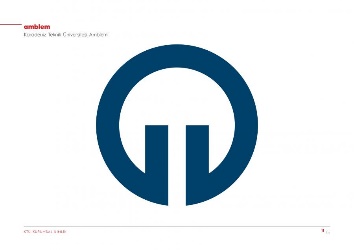 T.C.KARADENİZ TEKNİK ÜNİVERSİTESİ2547 Sayılı Kanunun 58. Maddesinin (k) Fıkrası ileDöner Sermaye Yönetmeliği ÇerçevesindeÜNİVERSİTE -SANAYİ İŞBİRLİĞİ KAPSAMINDA YAPILACAK OLANAR-GE, TASARIM VE YENİLİK PROJELERİ /FAALİYETLERİBAŞVURU  FORMU*Her sayfa proje yürütücüsü/ araştırmacı tarafından paraflanmalıdır.Not: Bu formun ekinde aşağıdaki belgelerinde bulunması gerekmektedir.1-İşbirliği yapılacak kişi / kuruluşun (6948 sayılı Kanun’a göre alınmış) Sanayi Sicil belgesi tasdikli örneği.GENEL BİLGİLER(Boy alanlar gerektiği kadar genişletilebilir)GENEL BİLGİLER(Boy alanlar gerektiği kadar genişletilebilir)PROJE/ FAALiYET BAŞLIĞIPROJE/ FAALİYET İLE İLGİLİ SEKTÖRPROJE  FİNANS  KAYNAĞINI SAĞLAYACAK KURULUŞ / FİRMA / KİŞİ BİLGİLERİPROJE  FİNANS  KAYNAĞINI SAĞLAYACAK KURULUŞ / FİRMA / KİŞİ BİLGİLERİ1-Kuruluş / Kişi Adı2-Vergi Dairesi ve Vergi No I TC Kimlik No3-Adresi4-Tel / Faks / E-posta / Web Adresi5-Kuruluş Yetkilisi6-Unvanı / Görevi7-Telefon / Faks / E-posta8-KuruIuş / Kişi Türü  ve Faaliyet Alanı9- Proje Desteği ve Numarası(Proje TÜBİTAK, KOSGEB, Bilim, Teknoloji ve Sanayi Bakanlığı vb. Ar-Ge desteği veren bir kurum tarafından destekleniyorsa Proje numarası ile belirtilmelidir)PROJE / FAALİYET EKİBİ BİLGİLERİPROJE / FAALİYET EKİBİ BİLGİLERİProje / Faaliyet Yürütücüsü1-Görevi / Unvanı 2-Adı ve Soyadı3-Fakülte / Enstitü /Yüksekokul4-BölümProje/Faaliyetin Üniversitede Görev Yapan Diğer Araştırmacıları, Çalışanları, GörevleriProje/Faaliyetin Üniversitede Görev Yapan Diğer Araştırmacıları, Çalışanları, GörevleriAdı SoyadıGöreviPROJENİN /  FAALİYETİN TÜRÜ, SÜRESİ, ALANI VE YATIRILACAK TUTARPROJENİN /  FAALİYETİN TÜRÜ, SÜRESİ, ALANI VE YATIRILACAK TUTAR1-Türü2-Süresi3-Başlama ve Bitiş Tarihleri4-Proje / Faaliyetin Yapılacağı Sektör5-Proje / Faaliyet Çıktılarının Kullanılacağı Sektör6-Öğretim Elemanı Adına Yatırılacak Tutar (KDV Hariç)PROJE / FAALİYETİN AMACIPROJE / FAALİYETİN AMACIPROJENİN / FAALİYETİN ÖZETİ(Projenin / Faaliyetin kapsamı, genel ve teknik tanımı, özel şartları ile ilgili özet bilgiler verilmesi beklenmektedir.)PROJENİN / FAALİYETİN ÖZETİ(Projenin / Faaliyetin kapsamı, genel ve teknik tanımı, özel şartları ile ilgili özet bilgiler verilmesi beklenmektedir.)AR-GE NİTELİĞİ VE AŞAMALARIBu proje / faaliyet;󠄴 Kültür, insan ve toplumun bilgisinden oluşan bilgi dağarcığının artırılması ve bunun yeni süreç, sistem ve uygulamalar tasarlamak üzere kullanılması için sistematik bir temelde yürütülen yaratıcı çalışmadır.󠄴 Çevre uyumlu urun tasarımı veya yazılım faaliyetleri ile alanında bilimsel ve teknolojik gelişme sağlayan, bilimsel ve teknolojik bir belirsizliğe odaklanan, çıktıları özgünn, deneysel, bilimsel ve teknik içerik taşıyan faaliyettirYENİLİKÇİ YÖNÜBu  proje / faaliyet;Sosyal ve ekonomik ihtiyaçlara cevap verebilen,  mevcut pazarlara başarıyla sunulabilecek ya da yeni pazarlar yaratabilecek;󠄴 Yeni bir urun,    󠄴 Yeni bir hizmet,󠄴 Yeni bir uygulama,󠄴 Yeni bir yöntem veya iş modeli fikri ile oluşturulan süreci ve sürecin neticeleridir.TASARIM	ÖZELLİKLERİBu proje / faaliyet;󠄴 Sanayi alanında ve Bakanlar Kurulunun uygun göreceği diğer alanlarda katma değer ve rekabet avantajı yaratma potansiyelini haiz, ürün veya ürünlerin işlevselliğini artırma, geliştirme, iyileştirme ve farklılaştırmaya yönelik yenilikçi faaliyettir.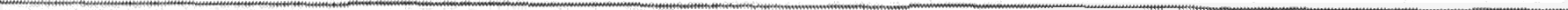 PROJE DETAYI(Bu bölümde proje/faaliyet sırasında ilgili bölümün/birimin altyapısının kullanılıp kullanılmayacağı mutlaka belirtilmelidir. Kullanılacaksa hangi koşul ve zamanda kullanılacağı planlama ve bölümün/birimin eğitim-öğretim, araştırma vb. işlerinin sekteye uğramaması açısından önemlidir. Ayrıca uygulama sırasında ortaya çıkan tamir-bakım, sarf vb. her türlü giderlerin karşılanması konusu değerlendirilmeli ve açıklanmalıdır. Bu detaylar yapılan sözleşmede de belirtilmiş olmalıdır.)HEDEFLENEN KAZANIMLARProje / Faaliyetin Yürütücüsü / Araştırmacısı *İmza :Tarih : ...... / ...... / 20....